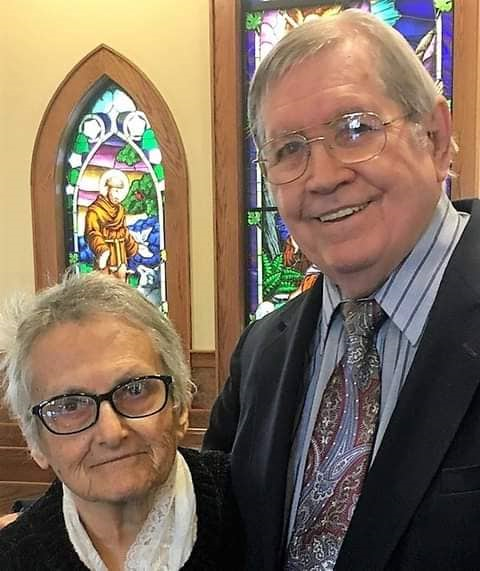 "Preparing People To Fulfill Christ's Vision”www.familytofamilies.webador.com facebook.com/Patrick.Hession.5336-977-7360https://www.youtube.com/channel/UCKuPZMHzDzWlqU_kqRe1EkgWELCOME TO FAMILY TO FAMILIES MINISTRY, a Ministry of Reconciliation, Healing, and Restoration. "God has reconciled us to himself through Christ and has given us the ministry of reconciliation. So, we are ambassadors for Christ. We implore you on behalf of Christ, be reconciled to God" (2 Corinthians 5:18, 20).We are Patrick and Penny Hession, son and daughter of God by adoption and Bondservants of Jesus Christ. By his grace, we have been called, equipped, and sent by our Father to reconcile people to him and to one another through Jesus Christ and in the Holy Spirit. God has given us an apostolic/prophetic mandate to call individuals, families, and the Church into God's order and to establish them in God's order through the resources on the back. We are in service to all of God's people. The element that brings about reconciliation, healing, and restoration is Jesus Christ, our common Head, and his love and compassion as we allow it to be ministered to us and through us. He is the only true Foundation on which we can be successfully established. Jesus alone is the center and foundation of what it means to be a Christian and a part of God's Family in the fullest sense. He alone shows us the Father and what it means to be and to live as a child of God, spiritually begotten of the Father through Baptism and the Holy Spirit. With the Father, Jesus sends the Holy Spirit to bring to our minds all that he taught us and to empower us for his ministry through us to the world around us. We, the Church, the Family of God, are called to be and to be seen as the Ministering Body of Christ. The key to the ministry of reconciliation, healing, and restoration of all things in Christ is to be "Christ where we are." "Christ where we are" means CHRist In Service To where we are. If we function with this attitude and on this foundation, we will see more and more of the Family of God coming together in unity as the sign of hope that the world can believe and accept. The world needs to know that Jesus is not an ism or a label or a denomination but is a Person who is alive and active today in those who bear his Name and are Christened or anointed with the same anointing of the Holy Spirit as he was. What a call! What a challenge! Old foundations are crumbling all around us. God is laying a new and surer foundation in each of us who will let him.Jesus Christ began his life and ministry in and through a family. May we work together in unity with him as he desires and prays for so that we can be the Family of God that he came to establish to his glory and the glory of God the Father and the Holy Spirit who binds us together in unity and love.HELPFUL RESOURCESCHRISTIAN HOMEBUILDING FOR MEN AND CHRISTIAN HOMEBUILDING FOR WOMEN is a half-day seminar that offers couples practical scriptural, psychological, and behavioral principles for establishing a stronger and happier Christian marriage and family. $30 per couple materials and shipping fee. Contact us to set up a seminar at your church or organization.PLANNING FOR MARRIAGE FOR MEN AND PLANNING FOR MARRIAGE FOR WOMEN is a half-day seminar that offers singles from high school to adult practical scriptural, psychological, and behavioral principles for establishing a future strong and happy Christian marriage and family. $15 per person materials and shipping fee. Contact us to set up a seminar at your church, school, or organization.GODLY LEADERSHIP FOR THE 21st CENTURY is a personal or group study that offers all the time-tested principles and tools needed to lead any organization in a Godly manner. It is available on a flash drive or cd for a materials/shipping fee of $15 per person. Using the Facilitator Guide provided, it can be led by anyone with integrity and experience in group facilitation. I will lead a group study for a free will offering and any expenses. Contact me.OUR BOOKS are available at www.hessionbooks.webador.com. To order, click on the cover of desired book and then click the link under the cover. Patrick’s books contain everything God has given to him to teach people God’s plans and God’s ways. Penny’s novels provide examples of people who are trying to do God’s will for them. She is excellent at character development and dialogue. LIFE’S NET is a FREE resource by email for those suffering from addictions of any kind, helping them to understand God’s love, mercy, and forgiveness leading to and resulting in reconciliation, regeneration, recovery, healing, and restoration. Contact us.PRE-COURT MEDIATION SERVICES offer HOPE of reconciliation, healing, and restoration of relationships. Mediation services offered: Business, Church, and Organizational disputes, Family and Marital Disputes, Separation Agreements and Parenting Plans, Property Division, Appropriate Behavior disputes, and Victim-Offender Restitution. Call Patrick for a FREE consultation.RECONCILIATION, HEALING, AND RESTORATION of troubled marriages, divorce, and live-in relationships. FREE material sent by email or we will meet with parties in person. Contact us.BEING MARRIED IN A CHURCH…                                       		         …DOESN'T MAKE A MARRIAGE CHRISTIAN!CHRISTIAN HOMEBUILDING is a half-day seminar that offers practical scriptural, psychological, and behavioral principles for establishing a stronger and happier Christian marriage and family. A fully Christian marriage means making Jesus Christ the third party to, as well as the Head and Heart of, the relationship. A CHRISTIAN HOMEBUILDING seminar is designed to help couples ground their married life squarely on Him. This material is challenging to the status quo yet recognizes the true dignity of both men and women. The seminar can be conducted with a group over Zoom, Google Meet, or other platforms. A $15 per-person fee includes all materials on a flash drive __ or cd __ (please specify) and shipping. Payment may be made by check, money order, or credit card to Family to Families Ministry, 410 McConnell Street, Apt. 206, Jefferson, NC 28640. Contact Patrick Hession at p.hession2014@gmail.com or call 336-977-7360 with credit card info.SEMINAR TOPICSThe Christian FamilyGod’s Order for the FamilyParents Are Called to Witness to Their Faith and HopeParents’ Love for Their ChildrenChildrens’ Love for Their ParentsChildren Have a Right to a Home Like NazarethFamily, Live the Joy of FaithCan You Take Orders? – A Study in SubmissionBy Whose Authority?ForgivenessMen’s Session - Fathers in Faith and FamilyWomen’s Session - Consider the Mother of JesusFAMILY TO FAMILIES MINISTRY410 McConnell Street Apt 206Jefferson, NC 28640www.familytofamilies.webador.com                                                   336-977-7360	    p.hession2014@gmail.com GODLY LEADERSHIP FOR THE 21ST. CENTURYAn in-depth personal or 6-hour group study in Servant Leadership, offering all the time-tested tools needed to lead any organization within your area of influence in a God-honoring manner. Supplements are provided to assist leaders in working with those under them. Using the facilitator guide provided, the study can be led by anyone with experience and integrity.  A $15 per-person fee includes all materials on a flash drive __ or cd __ (please specify) and shipping. Payment may be made by check, money order, or credit card to Family to Families Ministry at the address above. VISION  VALUESI.	Leadership - Effective and Servant-Motivated.II.	Ownership - The feeling that one has a meaningful part in what one is doing and that one’s needs are being considered and met. 	Empowerment - Delegating decision making and problem solving to the level at which it is most appropriate.IV.	Teamwork - Working together toward common goals.V.	Mutual Respect - Given whether earned or not.VI.	Communication - Open, frequent, and two-way..	A positive, open, trusting environment in which cooperation is the norm.VIII.	Results are achieved to and through the satisfaction of all people to the maximum degree possible in the situation.IX.	People at every level meet their personal as well as other’s needs and are thus motivated to work toward a common goal.X.	People at every level of involvement are willing, able, and expected to make decisions and to take action to meet common goals and needs within the boundaries demanded by proper and legitimate authority and by their gifts and abilities.XI.	Common goals and needs are shared at all levels and functions.XII.	Leadership at all levels visibly uses the techniques, tools, and behaviors of effective interpersonal relations, based on a real concern for the persons involved, in making decisions and solving problems.XIII.	People are considered your most important resource. They are respected for themselves as persons and are challenged to take responsibility for their own actions, both because of their own satisfaction and for the benefit of others with whom they are involved.XIV	Unnecessary stresses and pressures are reduced, and there is a proportionate increase of motivation and cooperation toward reaching common goals.A BRIEF BACKGROUNDI have a B.A. degree in Philosophy. I also have an M.A. degree with a double major in Counseling Psychology and Social Psychology. Trained as a Psychotherapist, I taught all aspects of Psychology, Introduction to Sociology, and Human Relations at both the high school and college levels over a 25 year period. I also authored a self-paced Grammar book.Along with my academic background, I have extensive experience in non-academic settings. I have held several executive positions in non-profit organizations and have served as an officer or member of several boards. A professional mediator since 1992, I have over 125 hours of training in family, business, and civil mediation and have taught and practiced conflict resolution and negotiation. My books are available at www.hessionbooks.webador.com. GODLY LEADERSHIP AGENDAModule 1: The Importance of Godly LeadershipModule 2: Making Friends with Your Self In Order to Serve Others BetterModule 3: Dynamics of Empowering Servant LeadershipModule 4: Collaborative Problem Solving, Decision Making, Strategic PlanningModule 5: Developing Personal and Organizational Goals and ObjectivesModule 6: Managing and Resolving Interpersonal ConflictsAn Effective, Godly Servant Leader is the Most Valuable Asset in Any Organization,and its People are its Most Important Resource.SPIRITUAL WARFARE CONFERENCEA CALL TO SPIRITUAL WARFAREThe Lord is calling his people again to war -- Spiritual Warfare: "Say to the nations: 'Get ready for war! Be eager to fight. Line up for battle and prepare to attack. Make swords out of plows and spears out of garden tools. Strengthen every weakling. Hurry all you nations! Come quickly" (1).The Lord himself has commanded his very best warriors and his proud heroes to show how angry he is. Listen to the noisy crowds on the mountains! Kingdoms and nations are joining forces. The Lord All-Powerful is bringing together an army for battle. From a distant land the Lord is coming, fierce and furious -- he brings his weapons to destroy the earth (2).(Satan) will use deceit to win followers from those who are unfaithful to God, but those who remain faithful will do everything possible to oppose him. Wise leaders will instruct many of the people. But for a while, some of these leaders will be killed with swords or burned alive or else robbed of their possessions and thrown into prison. They will receive only a little help in their time of trouble, and many of their followers will be treacherous. Some of those who are wise will suffer so that God will make them pure and acceptable until the end, which will still come at the time he has decided (3).People who have their names written in The Book will be protected. Everyone who has been wise will shine as bright as the sky above, and everyone who has led others to please God will shine like the stars (4). Many people will have their hearts and lives made pure and clean, but those who are evil will keep on being evil and never understand. Only the wise will understand (5).(1) Joel 3:9-11 (2) Isaiah 13:3-5 (3) Daniel 11:32-35 (4) Daniel 12:1b, 3 (5) Daniel 12:10 A SPIRITUAL WARFARE CONFERENCE consists of six talks that can be conducted with a group over Zoom, Google Meet, or other platforms. Or I can mail or email the files for self- study. Contact Patrick Hession at p.hession2014@gmail.com, and I will send the files or arrange a conference.TOPICSTHE NATURE OF THE WARCAN YOU TAKE ORDERS?BY WHOSE AUTHORITY?LOYALTY TO YOUR UNITUNDERSTANDING YOUR ENEMIESA LOOK AT YOUR WEAPONSMARCHING ORDERS